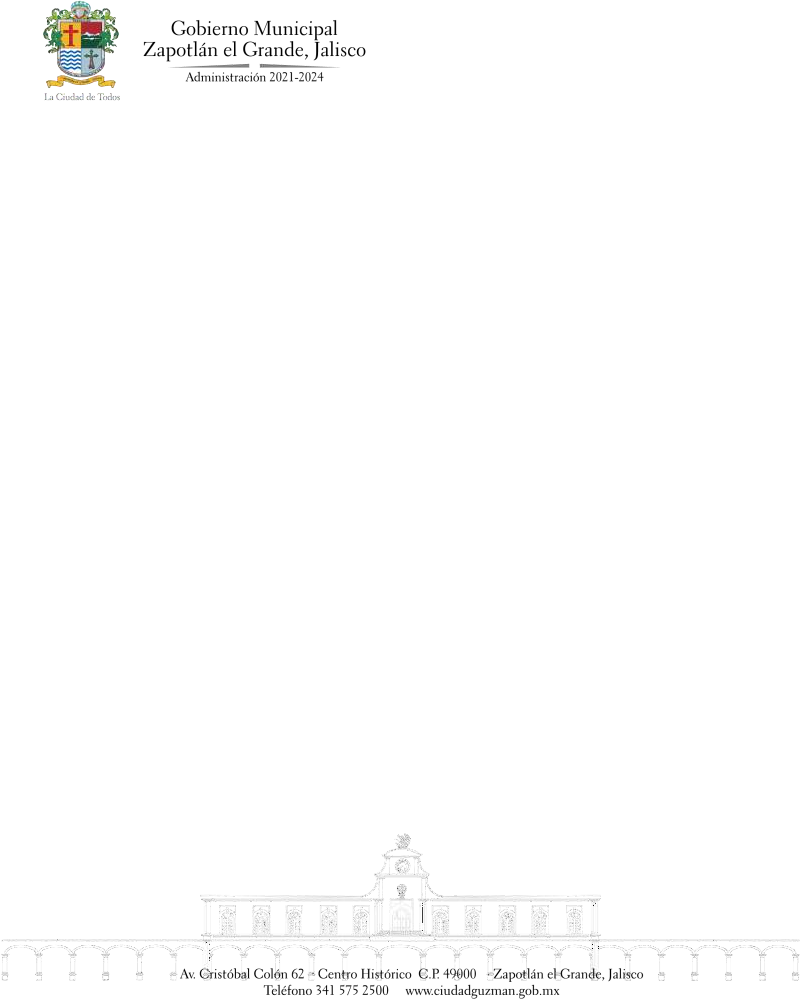 ORDEN DEL DÍA DE LA SESIÓN ORDINARIA 9 DE LA COMISIÓN EDILICIA PERMANENTE DE CALLES, ALUMBRADO PUBLICO Y CEMENTERIOS DEL H. AYUNTAMIENTO DE ZAPOTLÁN EL GRANDE, JALISCO. ADMINISTRACIÓN 2021-2024.ORDEN DEL DÍAA T E N T A M E N T E“2022, año de la atención a niñas, niños y adolescentes con cáncer en Jalisco”“2022, año del cincuenta aniversario del instituto tecnológico de ciudad guzmán”Cd. Guzmán, Municipio de Zapotlán el Grande, Jal. A 28 de juLio del año 2022.ING. JESUS RAMIREZ SANCHEZ.Presidente de la Comisión Edilicia Permanente de calles, alumbrado público y cementerios.I.Lista de asistencia y declaración del Quórum Legal.II.Aprobación del orden del diaIII.Se le solicita al encargado del Cementerio Municipal de Zapotlán el Grande, rinda informe acerca de las situaciones de inseguridad y desatención que puedan estar padeciendo las instalaciones del Panteon, así como la relación que se tiene actualmente con los marmoleros.
IVPuntos variosVClausura